Об утверждении Порядкаразмещения сведений о доходах, расходах, об имуществеи обязательствах имущественного характера лиц, замещающихмуниципальные должности, и членов их семей на официальныхсайтах органов местного самоуправления винформационно-телекоммуникационной сети «Интернет»и предоставления этих сведений средствам массовой информации для опубликованияНа основании Федерального закона от 6 октября 2003 года №131-ФЗ «Об общих принципах организации местного самоуправления в Российской Федерации» и Федерального закона от 25 декабря 2008 года № 273-Ф3 «О противодействии коррупции», руководствуясь Уставом Бойкопонурского сельского поселения Калининского района, Совет Бойкопонурского сельского поселения Калининского района РЕШИЛ:1. Утвердить Порядок размещения сведений о доходах, расходах, об имуществе и обязательствах имущественного характера лиц, замещающих муниципальные должности, и членов их семей на официальных сайтах органов местного самоуправления в информационно-телекоммуникационной сети «Интернет» и предоставления этих сведений средствам массовой информации для опубликования (прилагается).2. Признать утратившими силу решения Совета Бойкопонурского сельского поселения Калининского района:от 22.04.2016г. № 64 «Об утверждении порядка предоставления гражданами Российской Федерации, претендующими на замещение муниципальных должностей, и лицами, замещающими муниципальные должности, сведений о доходах, расходах, об имуществе и обязательствах имущественного характера»,от 28.11.2017г. № 120 «О внесении изменения в решение Совета Бойкопонурского сельского поселения Калининского района от 22.04.2016 г. № 64 «Об утверждении порядка предоставления гражданами Российской Федерации, претендующими на замещение муниципальных должностей, и лицами, замещающими муниципальные должности, сведений о доходах, 2расходах, об имуществе и обязательствах имущественного характера».3. Обнародовать настоящее решение в установленном порядке и разместить на официальном сайте администрации Бойкопонурского сельского поселения Калининского района в сети Интернет.4. Контроль за выполнением настоящего решения оставляю за собой.5. Решение вступает в силу со дня его официального обнародования и распространяется на правоотношения, возникшие с 1 января 2021 года.Глава Бойкопонурского сельского поселенияКалининского района                                                                      Ю.Я. ЧернявскийПриложениеУТВЕРЖДЕНрешением СоветаБойкопонурского сельского поселения Калининского районаот ______________ № ______ПОРЯДОКразмещения сведений о доходах, расходах, об имуществе и обязательствах имущественного характера лиц, замещающих муниципальные должности, и членов их семей на официальных сайтах органов местного самоуправления в информационно-телекоммуникационной сети «Интернет»  и предоставления этих сведений средствам массовой информации для опубликования1. Настоящий Порядок разработан в соответствии с Федеральным законом от 25 декабря 2008 года № 273-Ф3 «О противодействии коррупции», Федеральным законом от 3 декабря 2012 года № 230-ФЗ «О контроле за соответствием расходов лиц, замещающих государственные должности, и иных лиц их доходам», Указом Президента Российской Федерации от 8 июля 2013 года № 613 «Вопросы противодействия коррупции».2. Лица, ответственные за ведение кадровой работы органов местного самоуправления обязаны размещать сведения о доходах, расходах, об имуществе и обязательствах имущественного характера лиц, замещающих муниципальные должности, их супругов и несовершеннолетних детей (далее - сведения о доходах, расходах, об имуществе и обязательствах имущественного характера) на официальном сайте администрации Бойкопонурского сельского поселения Калининского района в информационно-телекоммуникационной сети «Интернет»  (далее - официальный сайт), а также предоставлять эти сведения средствам массовой информации для опубликования в связи с их запросами.3. На официальном сайте размещаются и средствам массовой информации предоставляются для опубликования следующие сведения о доходах, расходах, об имуществе и обязательствах имущественного характера:перечень объектов недвижимого имущества, принадлежащих лицу, замещающему муниципальную должность, его супруге (супругу) и несовершеннолетним детям на праве собственности или находящихся в их пользовании, с указанием вида, площади и страны расположения каждого из таких объектов;перечень транспортных средств с указанием вида и марки, принадлежащих на праве собственности лицу, замещающему муниципальную должность, его супруге (супругу) и несовершеннолетним детям;декларированный годовой доход лица, замещающего муниципальную 2должность, его супруги (супруга) и несовершеннолетних детей;сведения об источниках получения средств, за счет которых совершены сделки (совершена сделка) по приобретению земельного участка, другого объекта недвижимого имущества, транспортного средства, ценных бумаг (долей участия, паев в уставных (складочных) капиталах организаций), цифровых финансовых активов, цифровой валюты, если общая сумма таких сделок (сумма такой сделки) превышает общий доход лица, замещающего муниципальную должность, и его супруги (супруга) за три последних года, предшествующих отчетному периоду.4. В размещаемых на официальном сайте и предоставляемых средствам массовой информации для опубликования сведениях о доходах, расходах, об имуществе и обязательствах имущественного характера запрещается указывать:иные сведения (кроме указанных в пункте 3 настоящего Порядка) о доходах, расходах лица, замещающего муниципальную должность, его супруги (супруга) и несовершеннолетних детей, об имуществе, принадлежащем на праве собственности названным лицам, и об их обязательствах имущественного характера;персональные данные супруги (супруга), детей и иных членов семьи лица, замещающего муниципальную должность;данные, позволяющие определить место жительства, почтовый адрес, телефон и иные индивидуальные средства коммуникации лица, замещающего муниципальную должность, его супруги (супруга), детей и иных членов семьи;данные, позволяющие определить местонахождение объектов недвижимого имущества, принадлежащих лицу, замещающему муниципальную должность, его супруге (супругу), детям и иным членам семьи, на праве собственности или находящихся в их пользовании;информацию, отнесенную к государственной тайне или являющуюся конфиденциальной.5. Сведения о доходах, расходах, об имуществе и обязательствах имущественного характера лица, замещающего муниципальную должность депутата Бойкопонурского сельского поселения Калининского района и осуществляющего свои полномочия на непостоянной основе, размещаются на официальном сайте администрации Бойкопонурского сельского поселения Калининского района при их предоставлении в случаях, предусмотренных частью 4.2 статьи 12.1 Федерального закона от 25.12.2008 года № 273-ФЗ «О противодействии коррупции».6. Сведения о доходах, расходах, об имуществе и обязательствах имущественного характера, указанные в пункте 3 настоящего Порядка, за весь период замещения должности, замещение которой влечет за собой размещение его сведений о доходах, расходах, об имуществе и обязательствах имущественного характера, а также сведения о доходах, расходах, об имуществе и обязательствах имущественного характера его супруги (супруга) и несовершеннолетних детей находятся в информационно-телекоммуникационной сети « Интернет»  и ежегодно обновляются в течение 14 рабочих дней со дня истечения срока, установленного для их подачи.7. Размещение на официальном сайте сведений о доходах, расходах, об имуществе и обязательствах имущественного характера, указанных в пункте 3 настоящего Порядка, осуществляется лицами, ответственными за ведение кадровой работы органов местного самоуправления.8. Лица, ответственные за ведение кадровой работы органов местного самоуправления:в течение трех рабочих дней со дня поступления запроса от средства массовой информации сообщают о нем лицу, замещающему муниципальную должность, в отношении которого поступил запрос;в течение семи рабочих дней со дня поступления запроса от средства массовой информации обеспечивают предоставление сведений, указанных в пункте 3 настоящего Порядка, в том случае, если запрашиваемые сведения отсутствуют на официальных сайтах.9. Лица, обеспечивающие размещение сведений о доходах, расходах, об имуществе и обязательствах имущественного характера на официальных сайтах и их предоставление средствам массовой информации для опубликования, несут в соответствии с законодательством Российской Федерации ответственность за несоблюдение настоящего Порядка, а также за разглашение сведений, отнесенных к государственной тайне или являющихся конфиденциальными.Глава Бойкопонурского сельского поселенияКалининского района                                                                      Ю.Я. Чернявский	                           	                                 ПРОЕКТ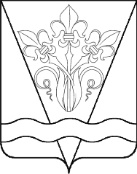 СОВЕТ БОЙКОПОНУРСКОГО СЕЛЬСКОГО ПОСЕЛЕНИЯКАЛИНИНСКОГО РАЙОНА	                           	                                 ПРОЕКТСОВЕТ БОЙКОПОНУРСКОГО СЕЛЬСКОГО ПОСЕЛЕНИЯКАЛИНИНСКОГО РАЙОНА	                           	                                 ПРОЕКТСОВЕТ БОЙКОПОНУРСКОГО СЕЛЬСКОГО ПОСЕЛЕНИЯКАЛИНИНСКОГО РАЙОНА	                           	                                 ПРОЕКТСОВЕТ БОЙКОПОНУРСКОГО СЕЛЬСКОГО ПОСЕЛЕНИЯКАЛИНИНСКОГО РАЙОНА	                           	                                 ПРОЕКТСОВЕТ БОЙКОПОНУРСКОГО СЕЛЬСКОГО ПОСЕЛЕНИЯКАЛИНИНСКОГО РАЙОНА	                           	                                 ПРОЕКТСОВЕТ БОЙКОПОНУРСКОГО СЕЛЬСКОГО ПОСЕЛЕНИЯКАЛИНИНСКОГО РАЙОНА	                           	                                 ПРОЕКТСОВЕТ БОЙКОПОНУРСКОГО СЕЛЬСКОГО ПОСЕЛЕНИЯКАЛИНИНСКОГО РАЙОНАРЕШЕНИЕРЕШЕНИЕРЕШЕНИЕРЕШЕНИЕРЕШЕНИЕРЕШЕНИЕРЕШЕНИЕот№хутор Бойкопонурахутор Бойкопонурахутор Бойкопонурахутор Бойкопонурахутор Бойкопонурахутор Бойкопонурахутор Бойкопонура